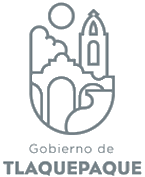 DIRECCIÓN JURÍDICA DE OBRAS PÚBLICASAGENDA DE ACTIVIDADES DE ENERO DE 2021.1 2° Periodo vacacional 2020.2 Fin de semana.3 Fin de semana.4 2° Periodo vacacional 2020.52° Periodo vacacional 2020.6Actividades normales de oficina.7Actividades normales de oficina.8 Actividades normales de oficina.9Fin de semana.10 Fin de semana.11 Actividades normales de oficina.Informe de actividades Unidad de Transparencia.Informe previo 10° DMACT.Cita en Fiscalía 11:00am. 12 Actividades normales de oficina.Conflicto competencial.Cumplimiento de suspensión 10° DMACT.13 Actividades normales de oficina.Queja extemporánea 10° DMACT.Junta en Sindicatura 12:00pm.14Actividades normales de oficina.15Actividades normales de oficina.Junta en Sindicatura 11:00am.Requerimiento de la Unidad de Transparencia.Cumplimiento de suspensión provisional.16 Fin de semana.17Fin de semana.18 Actividades normales de oficina.19 Actividades normales de oficina.2 Informes previos 7° y 11° DMACT.20 Actividades normales de oficina.21 Actividades normales de oficina.1 Resolución definitiva.22Actividades normales de oficina.23Fin de semana.24Fin de semana.25 Actividades normales de oficina.2 Informes justificados 13° y 14° DMACT. 26 Actividades normales de oficina.Informe justificado 10° DMACT.2 Informes previos 7° y 11° DMACT.Reunión en la Comisión Técnica de Asignación de Contratos, 10:00am. 27Actividades normales de oficina.Queja 10°DMACT.Requerimiento de la Unidad de Transparencia.28 Actividades normales de oficina.Modificación de suspensión.Reunión en Sindicatura 10:00am.29Actividades normales de oficina.30Fin de semana.31Fin de semana.